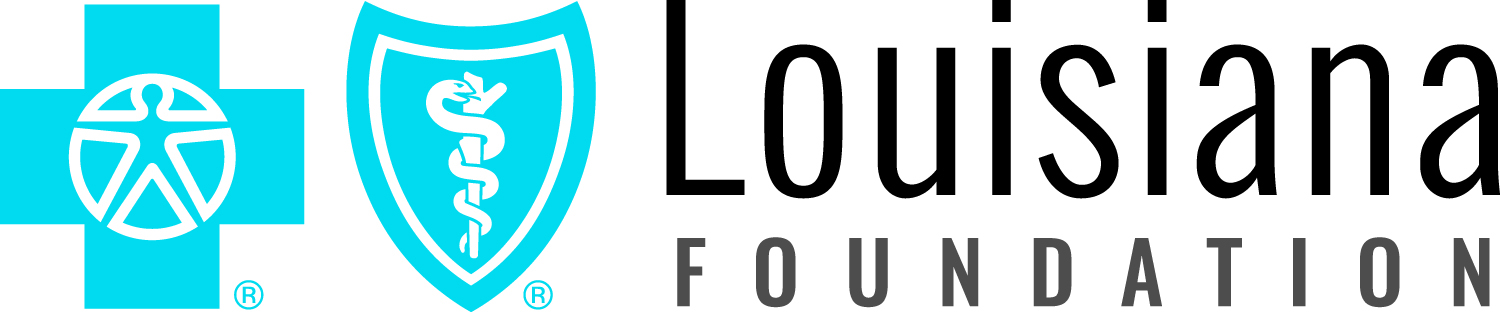 2018 Angel Award® Nomination InstructionsUse this form to nominate someone for the 2018 Angel Award. First, please carefully read the guidelines below. Then answer each question as thoroughly as you can. When you’re finished, please send this completed form along with any supplemental materials (photos, news clippings, etc.) to:The Angel AwardP.O. Box 98029Baton Rouge, LA 70898-9029-or-Angel.Award@bcbsla.comWho’s eligible for the Angel Award?Nominees must be individuals; groups cannot be nominated. However, you may nominate a person for his or her work as part of a group.The nominee must perform volunteer work in Louisiana, with Louisiana children as the primary beneficiaries.A deserving individual may be nominated for a body of work performed during his or her lifetime. Individuals may not be nominated posthumously.Nominees may be paid for their work, but the Angel Award recognizes extraordinary efforts that go beyond job responsibilities.Work may be performed on work-release time or for student course credit.Who’s not eligible for the Angel Award?Past Angel Award honoreesMembers of the Angel Award selection committeeElected political officialsBlue Cross and Blue Shield of Louisiana employees (Blue Cross employees are are eligible for the Blue Angel Award, see below) Who is eligible for Blue Angel (Blue Cross employee award)?You may only nominate Blue Cross and Blue Shield of Louisiana employees for the Blue Angel award.They must meet the same requirements above (see Who is eligible for the Angel Award?).Use the form below to nominate someone as a Blue Angel.Grant rulesOnly nonprofit, charitable organizations that have tax-exempt status under section 501(c)(3) of the Internal Revenue Service code are eligible for the grant associated with the Angel Award. A winner who is connected with a non-qualifying program may designate a qualifying program related to his or her services.Questions?Call our Angel Award info line at 1.888.219.BLUE (2583) or email us at angel.award@bcbsla.com2018 Angel Award® Nomination FormYour InformationYour InformationYour InformationYour InformationYour InformationYour InformationYour InformationYour InformationYour nameYour home addressStreetYour home addressCityStateZ.I.P. Code:Your phone numberEmail addressEmail addressYour relationship to nomineeNominee’s InformationNominee’s InformationNominee’s InformationNominee’s InformationNominee’s InformationNominee’s InformationNominee’s InformationNominee’s InformationNominee’s nameNominee’s home addressStreetNominee’s home addressCityStateZ.I.P. Code:Phone numberEmail AddressEmail AddressIs this Person a Blue Cross employee?Nominee’s chosen charityNominee’s chosen charitySummary: Briefly describe the person you’re nominating and their work (150 words)Need: What need does the person you’re nominating meet for Louisiana’s children? How is the significance of the need measured?Commitment: How has the person you're nominating demonstrated grit and determination in sticking with their cause to make a difference? How have they gone above and beyond?Problem Solving: How does the person you're nominating demonstrate savvy leadership by using best practices or creating new approaches for solving problems for kids?Results and Impact: Describe the concrete results this person has created for Louisiana's children.Collaboration: How does the person you're nominating work with others to expand the size of their impact?